Обработка изделий: Кромки фанеры закруглены и шлифованы, окрашены. Для окраски элементов из влагостойкой фанеры применяется водно-дисперсионное покрытие, устойчивое к атмосферному и химическому воздействию. На фанерных элементах нанесено стилизованное изображение износостойкими красками на UV-принтере. Финишное покрытие - водно-дисперсионный лак с добавлением биоцидной добавки НАНОСЕРЕБРО.Изделия из металла имеют плавные радиусы закругления и тщательную обработку швов. Для покрытия изделий из стали используется экологически чистое, обладающее хорошей устойчивостью к старению в атмосферных условиях, стабильностью цвета антикоррозийное, выдерживающее широкий диапазон температур, двойное порошковое окрашивание.В целях безопасности все отдельно выступающие детали и резьбовые соединения закрыты пластиковыми колпачками, края болтов закрыты пластиковыми заглушками.Закладные детали опорных стоек – двойное порошковое окрашивание.Соответствие стандартам: Все изделия ТМ СКИФ спроектированы и изготовлены согласно национальному стандарту РФ, а именно ГОСТ Р52169-2012, ГОСТ Р52168-2012.Оборудование изготовлено по чертежам и техническим условиям изготовителя и соответствует требованиям ТР ЕАЭС 042/2017.Паспорт на изделие: на русском языке, согласно ГОСТ Р 52301-2013, раздел 5.Гарантийный срок на изделия 12 месяцевНазначенный срок службы 10 лет.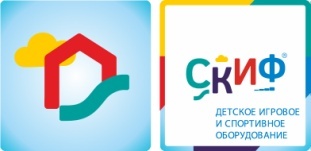 ИО 43.01.01 Горка ВинтоваяСерия «Счастливое детство»ИО 43.01.01 Горка ВинтоваяСерия «Счастливое детство»ИО 43.01.01 Горка ВинтоваяСерия «Счастливое детство»КомплектацияКомплектация Кол-во Ед. 
изм.Область примененияДетское игровое оборудование предназначено для детей от 6 до 12 лет и выполняет следующие функции:Создают условия, обеспечивающие физическое развитие ребенка, развивающие координацию движений, преодоление страха высоты, ловкость и смелость, чувство коллективизма в массовых играх1БашняВыполнена из клеёного бруса, окрашенного в коричневый цвет, не более 100х100мм высотой 3000мм в количестве 4 шт. Пол из ламинированной  фанеры, с антискользящим покрытием 1000х1000мм, толщина фанеры не менее18мм, кромки фанеры тщательно шлифованы. Размер башни 1000х1000х3000ммОтметка пола башни от планировочной отметки  площадки 2000 мм      1шт.2Горка винтоваяГорка из полимерных материалов синего цвета, представляет собой столб (2500мм) вокруг которого спиралью расположен скат, ширина ската вместе с бортом 900мм.1шт.3ЛестницаЛестница состоит из бортов, выполненных из влагостойкой фанеры  толщиной не менее 21мм и шести ступенек, выполненных из ламинированной  антискользящей фанеры, толщиной не менее 18 мм, ширина 760мм, высота 2000мм., борта и перила лестницы крепятся к двум клееным брусьям 100х100 высотой 900 мм.1шт.4Перила лестницыВыполнены из влагостойкой фанеры толщиной не менее 21 мм и окрашены в синий цвет. В комплекте 2 шт. 1компл.5Габариты комплекса ДхШхВ, мм4800х2000х30004800х2000х30004800х2000х30006Зона безопасности ДхШ, мм7800х50007800х50007800х5000